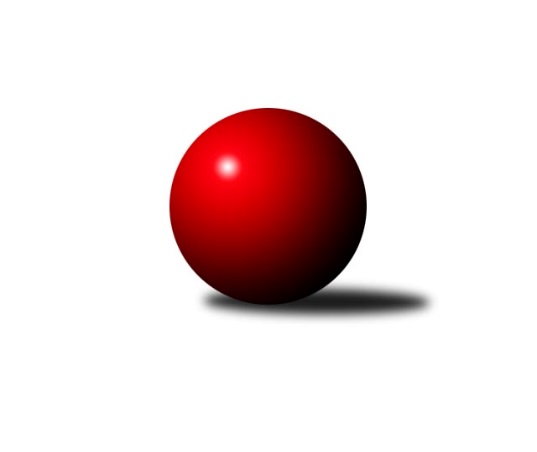 Č.12Ročník 2015/2016	12.12.2015Nejlepšího výkonu v tomto kole: 3275 dosáhlo družstvo: TJ Sokol Kdyně3.KLM A 2015/2016Výsledky 12. kolaSouhrnný přehled výsledků:SK Škoda VS Plzeň 	- KK Karlovy Vary	4:4	3212:3215	14.5:9.5	12.12.TJ Sokol Kdyně	- TJ Jiskra Hazlov 	5:3	3275:3221	13.5:10.5	12.12.TJ Kovohutě Příbram 	- TJ Baník Stříbro B	7:1	3129:2901	17.0:7.0	12.12.TJ VTŽ Chomutov	- TJ Blatná	7:1	3129:2980	14.0:10.0	12.12.TJ Slovan Karlovy Vary	- TJ Glaverbel Czech Teplice 	7:1	3194:3075	16.0:8.0	12.12.CB Dobřany 	- TJ Lokomotiva Ústí n. L. 	7:1	3264:3107	15.0:9.0	12.12.Tabulka družstev:	1.	TJ Sokol Kdyně	12	10	1	1	71.0 : 25.0 	170.5 : 117.5 	 3265	21	2.	TJ Kovohutě Příbram	12	9	0	3	60.5 : 35.5 	160.5 : 127.5 	 3182	18	3.	TJ Slovan Karlovy Vary	12	8	0	4	57.5 : 38.5 	154.0 : 134.0 	 3189	16	4.	TJ VTŽ Chomutov	12	7	1	4	52.5 : 43.5 	149.5 : 138.5 	 3147	15	5.	TJ Lokomotiva Ústí n. L.	12	7	0	5	51.0 : 45.0 	146.5 : 141.5 	 3142	14	6.	KK Karlovy Vary	12	5	2	5	50.0 : 46.0 	148.0 : 140.0 	 3151	12	7.	TJ Glaverbel Czech Teplice	12	5	2	5	45.5 : 50.5 	141.5 : 146.5 	 3136	12	8.	CB Dobřany	12	5	1	6	49.5 : 46.5 	147.5 : 140.5 	 3161	11	9.	TJ Blatná	12	5	0	7	42.0 : 54.0 	129.5 : 158.5 	 3142	10	10.	TJ Baník Stříbro B	12	3	0	9	30.5 : 65.5 	120.0 : 168.0 	 3090	6	11.	SK Škoda VS Plzeň	12	2	1	9	33.5 : 62.5 	127.5 : 160.5 	 3162	5	12.	TJ Jiskra Hazlov	12	2	0	10	32.5 : 63.5 	133.0 : 155.0 	 3176	4Podrobné výsledky kola:	 SK Škoda VS Plzeň 	3212	4:4	3215	KK Karlovy Vary	Pavel Říhánek	142 	 117 	 157 	151	567 	 3:1 	 541 	 129	141 	 132	139	Lubomír Martínek	Martin Vít	126 	 129 	 132 	122	509 	 3:1 	 488 	 115	115 	 138	120	Martin Trakal	Milan Vrabec	127 	 129 	 136 	131	523 	 2:2 	 559 	 180	112 	 136	131	Jan Vank	Oldřich Kučera *1	125 	 130 	 145 	136	536 	 2:2 	 528 	 133	141 	 128	126	Petr Čolák	Petr Sachunský	142 	 149 	 142 	133	566 	 4:0 	 519 	 131	147 	 123	118	Josef Ženíšek	Josef Šnajdr	133 	 122 	 120 	136	511 	 0.5:3.5 	 580 	 133	144 	 142	161	Václav Kryslrozhodčí: střídání: *1 od 31. hodu Milan FindejsNejlepší výkon utkání: 580 - Václav Krysl	 TJ Sokol Kdyně	3275	5:3	3221	TJ Jiskra Hazlov 	Václav Kuželík ml.	137 	 141 	 148 	147	573 	 3:1 	 537 	 133	145 	 133	126	Vladimír Veselý st.	Michael Kotal	145 	 118 	 139 	152	554 	 2:2 	 571 	 137	132 	 171	131	Miroslav Repčík	Jindřich Dvořák	148 	 125 	 123 	126	522 	 3:1 	 502 	 138	115 	 129	120	Matěj Novák	Jan Lommer	129 	 137 	 99 	141	506 	 1.5:2.5 	 546 	 128	137 	 132	149	Petr Haken	David Machálek	126 	 162 	 145 	145	578 	 3:1 	 498 	 140	118 	 109	131	Michael Wittwar	Jiří Benda st.	137 	 145 	 134 	126	542 	 1:3 	 567 	 146	131 	 139	151	Stanislav Novákrozhodčí: Nejlepší výkon utkání: 578 - David Machálek	 TJ Kovohutě Příbram 	3129	7:1	2901	TJ Baník Stříbro B	Tomáš Číž	138 	 107 	 128 	132	505 	 2:2 	 489 	 121	118 	 111	139	Vladimír Šraga	David Hošek	132 	 128 	 145 	131	536 	 3:1 	 477 	 105	134 	 111	127	Jaroslav Harančík	Luboš Řezáč	147 	 139 	 112 	147	545 	 3:1 	 481 	 119	110 	 122	130	Pavel Treppesch	Josef Hůda	129 	 129 	 132 	110	500 	 2:2 	 505 	 137	128 	 116	124	Roman Lipchavský	Oldřich Hendl	130 	 149 	 131 	133	543 	 3:1 	 487 	 111	109 	 121	146	Jan Vacikar	Jaroslav Roj	140 	 118 	 132 	110	500 	 4:0 	 462 	 123	106 	 128	105	Jan Čechrozhodčí: Nejlepší výkon utkání: 545 - Luboš Řezáč	 TJ VTŽ Chomutov	3129	7:1	2980	TJ Blatná	Stanislav ml. Šmíd ml.	120 	 128 	 128 	138	514 	 2:2 	 497 	 130	114 	 140	113	Václav Šampalík	Ondřej Šmíd	123 	 144 	 134 	137	538 	 4:0 	 482 	 118	113 	 123	128	Miloš Rozhoň	Robert st. Suchomel st.	116 	 134 	 146 	120	516 	 2:2 	 486 	 124	99 	 137	126	Vít Kobliha	Stanislav st. Šmíd st.	116 	 130 	 134 	126	506 	 0:4 	 534 	 130	135 	 141	128	Jiří Vokurka	Zbyněk Vytiska *1	111 	 123 	 135 	136	505 	 2:2 	 489 	 142	126 	 113	108	Evžen Cígl	Stanislav Rada	138 	 136 	 133 	143	550 	 4:0 	 492 	 125	128 	 119	120	Jan Kobliharozhodčí: střídání: *1 od 61. hodu Arnošt FiloNejlepší výkon utkání: 550 - Stanislav Rada	 TJ Slovan Karlovy Vary	3194	7:1	3075	TJ Glaverbel Czech Teplice 	Jaroslav Páv	132 	 127 	 134 	125	518 	 4:0 	 491 	 126	115 	 130	120	David Bouša	Tomáš Pavlík	140 	 128 	 139 	127	534 	 3:1 	 518 	 122	122 	 123	151	Josef Jiřinský	Jiří Hojsák	138 	 126 	 125 	123	512 	 2:2 	 500 	 121	127 	 123	129	Milan Hnilica	Miroslav Handšuh	145 	 144 	 167 	133	589 	 4:0 	 499 	 123	143 	 114	119	Jaroslav Filip	Pavel Staša	129 	 120 	 117 	128	494 	 0.5:3.5 	 534 	 129	131 	 142	132	Luděk Gühl	Václav Hlaváč st.	151 	 128 	 129 	139	547 	 2.5:1.5 	 533 	 130	120 	 129	154	Jan Filiprozhodčí: Nejlepší výkon utkání: 589 - Miroslav Handšuh	 CB Dobřany 	3264	7:1	3107	TJ Lokomotiva Ústí n. L. 	Josef ml. Fišer ml.	162 	 130 	 134 	133	559 	 3:1 	 512 	 132	115 	 130	135	Milan Grejtovský *1	Michal Šneberger	152 	 141 	 134 	137	564 	 2:2 	 539 	 110	129 	 157	143	Martin Zahálka st.	Josef st. Fišer	120 	 133 	 138 	140	531 	 3:1 	 515 	 139	116 	 130	130	Jiří Šípek	Milan Bek	113 	 148 	 141 	118	520 	 2:2 	 498 	 117	122 	 134	125	Miroslav Wedlich	Martin Provazník	121 	 147 	 135 	139	542 	 2:2 	 543 	 135	130 	 144	134	Milan Bělíček	Jan Koubský	152 	 119 	 146 	131	548 	 3:1 	 500 	 120	115 	 125	140	Tomáš Vránarozhodčí: střídání: *1 od 61. hodu Josef RohlenaNejlepší výkon utkání: 564 - Michal ŠnebergerPořadí jednotlivců:	jméno hráče	družstvo	celkem	plné	dorážka	chyby	poměr kuž.	Maximum	1.	Tomáš Pavlík 	TJ Slovan Karlovy Vary	564.45	376.7	187.7	2.4	7/7	(615)	2.	David Machálek 	TJ Sokol Kdyně	561.40	371.3	190.1	2.2	7/7	(611)	3.	Václav Kuželík  ml.	TJ Sokol Kdyně	560.69	369.5	191.2	2.4	7/7	(589)	4.	Jiří Benda  st.	TJ Sokol Kdyně	558.00	376.0	182.0	4.0	6/7	(582)	5.	Václav Hlaváč  st.	TJ Slovan Karlovy Vary	556.70	370.8	185.9	4.2	6/7	(575)	6.	Jaroslav Roj 	TJ Kovohutě Příbram 	556.69	368.5	188.2	1.9	6/7	(610)	7.	Michael Kotal 	TJ Sokol Kdyně	554.37	370.9	183.5	2.8	6/7	(615)	8.	Petr Haken 	TJ Jiskra Hazlov 	546.45	362.3	184.2	2.6	7/7	(597)	9.	Martin Provazník 	CB Dobřany 	544.11	363.0	181.1	2.5	6/6	(599)	10.	David Hošek 	TJ Kovohutě Příbram 	543.83	359.2	184.6	3.6	7/7	(571)	11.	Evžen Cígl 	TJ Blatná	543.55	358.7	184.8	3.5	7/7	(612)	12.	Milan Bělíček 	TJ Lokomotiva Ústí n. L. 	543.31	359.9	183.4	3.5	7/7	(565)	13.	Jan Vank 	KK Karlovy Vary	540.97	358.7	182.3	2.9	6/6	(572)	14.	Oldřich Kučera 	SK Škoda VS Plzeň 	540.97	360.1	180.9	2.3	7/7	(574)	15.	Oldřich Hendl 	TJ Kovohutě Příbram 	540.85	363.7	177.2	4.4	5/7	(579)	16.	Josef ml. Fišer  ml.	CB Dobřany 	540.57	363.1	177.5	3.1	5/6	(597)	17.	Václav Krysl 	KK Karlovy Vary	540.52	362.2	178.3	3.7	6/6	(582)	18.	Lukáš Hanzlík 	TJ Glaverbel Czech Teplice 	539.33	361.8	177.5	3.4	6/6	(574)	19.	Milan Grejtovský 	TJ Lokomotiva Ústí n. L. 	538.61	362.4	176.2	3.9	6/7	(562)	20.	Stanislav ml. Šmíd  ml.	TJ VTŽ Chomutov	538.61	365.3	173.3	3.1	6/6	(586)	21.	Václav Pinc 	TJ Kovohutě Příbram 	536.75	348.8	188.0	4.6	6/7	(567)	22.	Ondřej Šmíd 	TJ VTŽ Chomutov	536.08	351.9	184.2	4.5	4/6	(569)	23.	Tomáš Vrána 	TJ Lokomotiva Ústí n. L. 	534.80	352.1	182.7	3.1	5/7	(574)	24.	Robert st. Suchomel  st.	TJ VTŽ Chomutov	534.28	360.6	173.7	4.5	6/6	(551)	25.	Jaroslav Páv 	TJ Slovan Karlovy Vary	534.24	353.6	180.6	3.7	7/7	(561)	26.	Stanislav Novák 	TJ Jiskra Hazlov 	533.71	359.9	173.8	4.1	7/7	(585)	27.	Tomáš Timura 	TJ Sokol Kdyně	533.16	349.9	183.2	4.0	5/7	(557)	28.	Josef Ženíšek 	KK Karlovy Vary	532.79	356.0	176.7	3.2	6/6	(563)	29.	Jan Koubský 	CB Dobřany 	531.64	352.4	179.2	3.7	6/6	(577)	30.	Alexandr Trpišovský 	TJ Glaverbel Czech Teplice 	531.06	346.6	184.4	3.4	6/6	(558)	31.	Miroslav Repčík 	TJ Jiskra Hazlov 	530.75	355.1	175.6	4.2	6/7	(571)	32.	Jan Hybš 	TJ Glaverbel Czech Teplice 	530.61	363.7	166.9	5.0	6/6	(565)	33.	Radek Kneř 	CB Dobřany 	530.46	355.9	174.6	3.9	6/6	(554)	34.	Petr Sachunský 	SK Škoda VS Plzeň 	530.36	352.2	178.1	4.9	7/7	(581)	35.	Zbyněk Vytiska 	TJ VTŽ Chomutov	530.35	356.0	174.4	6.9	5/6	(546)	36.	Jiří Vokurka 	TJ Blatná	529.07	361.3	167.8	3.6	7/7	(562)	37.	Milan Findejs 	SK Škoda VS Plzeň 	528.97	361.0	168.0	4.1	7/7	(589)	38.	Lubomír Martínek 	KK Karlovy Vary	528.12	357.1	171.0	4.6	6/6	(559)	39.	Josef Šnajdr 	SK Škoda VS Plzeň 	527.64	354.8	172.8	5.8	5/7	(550)	40.	Jindřich Dvořák 	TJ Sokol Kdyně	527.10	362.2	164.9	4.1	5/7	(554)	41.	Petr Hájek 	TJ Jiskra Hazlov 	527.00	361.2	165.9	6.1	5/7	(546)	42.	Martin Vít 	SK Škoda VS Plzeň 	526.91	349.6	177.3	4.5	7/7	(559)	43.	Jaroslav Harančík 	TJ Baník Stříbro B	526.86	360.1	166.7	6.2	7/7	(580)	44.	Michael Wittwar 	TJ Jiskra Hazlov 	526.77	357.7	169.1	5.1	7/7	(556)	45.	Bernard Vraniak 	TJ Baník Stříbro B	525.83	349.1	176.7	5.7	6/7	(586)	46.	Jan Filip 	TJ Glaverbel Czech Teplice 	522.75	346.1	176.7	4.8	6/6	(558)	47.	Luboš Řezáč 	TJ Kovohutě Příbram 	522.50	359.8	162.7	5.0	5/7	(545)	48.	Martin Zahálka  st.	TJ Lokomotiva Ústí n. L. 	522.16	353.5	168.6	6.6	5/7	(593)	49.	Luděk Gühl 	TJ Glaverbel Czech Teplice 	522.16	360.0	162.2	7.4	5/6	(554)	50.	Tomáš Číž 	TJ Kovohutě Příbram 	521.56	359.8	161.8	5.8	6/7	(543)	51.	Miloš Rozhoň 	TJ Blatná	520.57	361.4	159.2	6.0	7/7	(549)	52.	Roman Lipchavský 	TJ Baník Stříbro B	519.81	352.7	167.1	6.4	7/7	(570)	53.	Matěj Novák 	TJ Jiskra Hazlov 	519.20	357.7	161.5	6.2	5/7	(548)	54.	Jiří Šípek 	TJ Lokomotiva Ústí n. L. 	518.33	355.7	162.6	5.7	6/7	(550)	55.	Michal Šneberger 	CB Dobřany 	517.75	357.1	160.7	6.0	6/6	(564)	56.	Vladimír Šraga 	TJ Baník Stříbro B	517.42	351.5	165.9	6.9	6/7	(566)	57.	Jiří Hojsák 	TJ Slovan Karlovy Vary	516.72	350.0	166.7	5.2	5/7	(555)	58.	Arnošt Filo 	TJ VTŽ Chomutov	516.30	350.6	165.7	3.3	5/6	(554)	59.	Petr Čolák 	KK Karlovy Vary	516.25	350.4	165.9	4.4	4/6	(559)	60.	Jan Kobliha 	TJ Blatná	516.14	350.3	165.9	6.5	7/7	(548)	61.	Vladimír Veselý  st.	TJ Jiskra Hazlov 	515.92	355.3	160.7	6.8	6/7	(547)	62.	František Průša 	TJ Slovan Karlovy Vary	515.86	355.6	160.3	5.7	7/7	(564)	63.	Josef Hůda 	TJ Kovohutě Příbram 	514.11	346.0	168.1	4.0	6/7	(548)	64.	Stanislav Rada 	TJ VTŽ Chomutov	512.87	349.7	163.2	5.2	5/6	(550)	65.	David Bouša 	TJ Glaverbel Czech Teplice 	510.03	343.5	166.5	7.0	5/6	(557)	66.	Stanislav st. Šmíd  st.	TJ VTŽ Chomutov	509.58	343.0	166.6	5.2	6/6	(523)	67.	Jakub Solfronk 	SK Škoda VS Plzeň 	507.67	348.3	159.4	6.9	5/7	(577)	68.	Josef st. Fišer 	CB Dobřany 	504.83	348.8	156.1	5.9	5/6	(531)	69.	Pavel Treppesch 	TJ Baník Stříbro B	502.67	341.5	161.1	7.2	7/7	(552)	70.	Miroslav Wedlich 	TJ Lokomotiva Ústí n. L. 	500.20	343.8	156.4	5.0	5/7	(541)	71.	Pavel Staša 	TJ Slovan Karlovy Vary	498.97	347.4	151.6	7.8	5/7	(547)	72.	Martin Trakal 	KK Karlovy Vary	496.24	345.0	151.2	6.2	5/6	(557)	73.	Vít Kobliha 	TJ Blatná	495.14	343.3	151.9	9.4	7/7	(542)	74.	Jan Čech 	TJ Baník Stříbro B	486.40	339.9	146.5	10.6	5/7	(532)		Miroslav Handšuh 	TJ Slovan Karlovy Vary	577.00	374.5	202.5	3.5	1/7	(589)		Pavel Říhánek 	SK Škoda VS Plzeň 	557.50	373.5	184.0	2.5	1/7	(567)		Jaroslav Bulant 	TJ Jiskra Hazlov 	554.00	381.0	173.0	8.0	1/7	(554)		Josef Fidrant 	TJ Sokol Kdyně	550.00	374.0	176.0	9.0	1/7	(550)		Jiří Vaňata 	TJ Blatná	549.05	367.9	181.2	5.1	4/7	(587)		Jaroslav Tejml 	TJ Baník Stříbro B	540.25	357.4	182.8	3.6	4/7	(564)		Luboš Lis 	TJ Blatná	538.00	368.0	170.0	2.5	2/7	(552)		Tomáš Beck  st.	TJ Slovan Karlovy Vary	533.33	359.0	174.3	5.7	3/7	(559)		Dan Lexa 	TJ Blatná	533.00	353.0	180.0	7.0	2/7	(552)		Johannes Luster 	TJ Slovan Karlovy Vary	531.00	342.0	189.0	0.0	1/7	(531)		Radek Jalovecký 	TJ Lokomotiva Ústí n. L. 	530.00	335.0	195.0	6.0	1/7	(530)		Karel Majner 	SK Škoda VS Plzeň 	524.00	351.0	173.0	6.0	1/7	(524)		Milan Bek 	CB Dobřany 	521.33	359.7	161.7	8.3	2/6	(533)		Milan Vrabec 	SK Škoda VS Plzeň 	521.33	365.8	155.5	10.8	2/7	(540)		Milan Jaworek 	TJ Lokomotiva Ústí n. L. 	520.00	353.0	167.0	5.0	2/7	(526)		Josef Jiřinský 	TJ Glaverbel Czech Teplice 	515.00	356.5	158.5	6.5	2/6	(518)		Jan Lommer 	TJ Sokol Kdyně	513.56	356.2	157.4	7.3	4/7	(537)		Jan Sázel 	KK Karlovy Vary	513.33	347.8	165.5	4.5	3/6	(544)		Michal Dvořák 	TJ Baník Stříbro B	512.00	369.5	142.5	11.0	1/7	(535)		Josef Rohlena 	TJ Lokomotiva Ústí n. L. 	506.54	340.4	166.1	5.0	4/7	(539)		Milan Hnilica 	TJ Glaverbel Czech Teplice 	505.00	348.0	157.0	7.5	2/6	(510)		Dominik Novotný 	CB Dobřany 	502.50	343.0	159.5	7.5	2/6	(510)		Václav Zápotočný 	TJ Slovan Karlovy Vary	500.00	366.0	134.0	14.0	1/7	(500)		Václav Šampalík 	TJ Blatná	497.00	359.0	138.0	10.0	1/7	(497)		Petr Dvořák 	TJ Baník Stříbro B	488.00	355.0	133.0	10.0	1/7	(488)		Jan Vacikar 	TJ Baník Stříbro B	487.00	339.0	148.0	9.0	1/7	(487)		Libor Kupka 	KK Karlovy Vary	485.00	331.0	154.0	6.0	1/6	(485)		Zdeněk Svačina 	TJ Blatná	484.00	348.0	136.0	17.0	1/7	(484)		Jaroslav Filip 	TJ Glaverbel Czech Teplice 	482.50	344.0	138.5	12.5	2/6	(499)Sportovně technické informace:Starty náhradníků:registrační číslo	jméno a příjmení 	datum startu 	družstvo	číslo startu18945	Martin Trakal	12.12.2015	KK Karlovy Vary	9x15505	Jan Vank	12.12.2015	KK Karlovy Vary	12x17145	Jaroslav Páv	12.12.2015	TJ Slovan Karlovy Vary	12x3575	Josef Fišer	12.12.2015	CB Dobřany 	10x9690	Josef Fišer ml.	12.12.2015	CB Dobřany 	11x16241	Jan Koubský	12.12.2015	CB Dobřany 	12x20173	Martin Provazník	12.12.2015	CB Dobřany 	11x20671	Michael Kotal	12.12.2015	TJ Sokol Kdyně	11x2890	Oldřich Hendl	12.12.2015	TJ Kovohutě Příbram 	8x22198	Michal Šneberger	12.12.2015	CB Dobřany 	12x21933	Milan Bek	12.12.2015	CB Dobřany 	5x1770	Vladimír Veselý st.	12.12.2015	TJ Jiskra Hazlov 	8x3702	Lubomír Martinek	12.12.2015	KK Karlovy Vary	12x13883	Petr Čolák	12.12.2015	KK Karlovy Vary	9x3917	Tomáš Vrána	12.12.2015	TJ Lokomotiva Ústí n. L. 	8x3888	Milan Grejtovský	12.12.2015	TJ Lokomotiva Ústí n. L. 	12x14167	Josef Hůda	12.12.2015	TJ Kovohutě Příbram 	11x4729	Josef Ženíšek	12.12.2015	KK Karlovy Vary	12x17426	Milan Bělíček	12.12.2015	TJ Lokomotiva Ústí n. L. 	12x19928	Václav Krysl	12.12.2015	KK Karlovy Vary	12x15476	Oldřich Kučera	12.12.2015	SK Škoda VS Plzeň 	12x18120	Miroslav Repčík	12.12.2015	TJ Jiskra Hazlov 	11x15586	Petr Haken	12.12.2015	TJ Jiskra Hazlov 	12x4752	Michael Wittwar	12.12.2015	TJ Jiskra Hazlov 	11x11448	Stanislav Novák	12.12.2015	TJ Jiskra Hazlov 	12x19524	Matěj Novák	12.12.2015	TJ Jiskra Hazlov 	10x2193	Jaroslav Filip	12.12.2015	TJ Glaverbel Czech Teplice 	2x13646	Jan Filip	12.12.2015	TJ Glaverbel Czech Teplice 	12x5475	David Bouša	12.12.2015	TJ Glaverbel Czech Teplice 	11x2196	Josef Jiřinský	12.12.2015	TJ Glaverbel Czech Teplice 	2x2194	Milan Hnilica	12.12.2015	TJ Glaverbel Czech Teplice 	2x15702	Luděk Gühl	12.12.2015	TJ Glaverbel Czech Teplice 	11x
Hráči dopsaní na soupisku:registrační číslo	jméno a příjmení 	datum startu 	družstvo	Program dalšího kola:15.1.2016	pá	18:00	TJ Baník Stříbro B - CB Dobřany 	16.1.2016	so	10:00	TJ Blatná - TJ Kovohutě Příbram 	16.1.2016	so	11:00	TJ Jiskra Hazlov  - KK Karlovy Vary	16.1.2016	so	12:30	TJ Glaverbel Czech Teplice  - TJ VTŽ Chomutov	16.1.2016	so	14:00	TJ Slovan Karlovy Vary - SK Škoda VS Plzeň 	16.1.2016	so	14:00	TJ Lokomotiva Ústí n. L.  - TJ Sokol Kdyně	Nejlepší šestka kola - absolutněNejlepší šestka kola - absolutněNejlepší šestka kola - absolutněNejlepší šestka kola - absolutněNejlepší šestka kola - dle průměru kuželenNejlepší šestka kola - dle průměru kuželenNejlepší šestka kola - dle průměru kuželenNejlepší šestka kola - dle průměru kuželenNejlepší šestka kola - dle průměru kuželenPočetJménoNázev týmuVýkonPočetJménoNázev týmuPrůměr (%)Výkon1xMiroslav HandšuhKarlovy Vary5891xMiroslav HandšuhKarlovy Vary112.25894xVáclav KryslKK K.Vary 5805xVáclav KryslKK K.Vary 107.975805xDavid MachálekKdyně5781xStanislav RadaChomutov106.885506xVáclav Kuželík ml.Kdyně5733xDavid MachálekKdyně106.165782xMiroslav RepčíkHazlov 5711xMichal ŠnebergerDobřany105.835641xPavel ŘíhánekŠkoda Plzeň5671xPavel ŘíhánekŠkoda Plzeň105.55567